To:   	CYF Day Treatment Providers						Date: May 5, 2016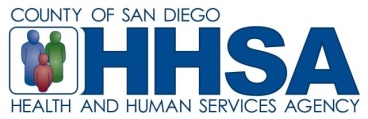 From:  	Helen Kobold, LMFT, QM SpecialistRe:   	Day Treatment Programs – Required Document SubmissionDear Day Treatment Providers,QM is requesting that Day Treatment documents be submitted for review period FY 16-17. Documents to be submitted are: Program Description, Group Description and Schedule. All required documents must be submitted by June 1, 2016. As a reminder, if there are any changes to Day Treatment documents during the year, documents must be submitted for review and approval. Below is a summary of the required standards:Program Description, there is a minor change: (see comment in bold)500-700 wordsBrief background, history and include identifying the parent organization, if applicableTarget populationHave a description of your CRISIS PROTOCOL.Services offered (include Community Meeting and how it meets criteria and other activities that may not be part of the milieu) What about the program makes it unique/specialLocation and address, contact manager’s name and phone numberName and phone number of CORGroup Format Description: (new addition)Must also discuss if group is an:AdjunctiveSkill BuildingProcess Schedule: (new additions)Must have the name and license designation of the staffMust have the date run across the top Ex. Monday 1/1/15 Tuesday 1/2/15, etc.Must have the type of group it is on the schedule such as Adjunctive, Skill Building, ProcessPlease contact QM Specialist, Helen Kobold @ Helen.Kobold@sdcounty.ca.gov with any questions.